ОБРАЗЕЦ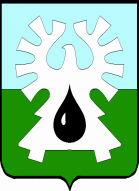 МУНИЦИПАЛЬНОЕ ОБРАЗОВАНИЕ ГОРОД УРАЙХанты-Мансийский автономный округ-ЮграАдминистрация ГОРОДА УРАЙ628285, микрорайон 2, дом 60,  г.Урай,                                                      телефон 2-23-28,2-06-97Ханты-Мансийский автономный округ-Югра,                                        факс(34676) 2-23-44                                 Тюменская область                                                                       	    E-mail:  adm@uray.ru                                                                                                                                            Пояснительная запискак проекту постановления администрации города Урай «О внесении изменений в административный регламент представления муниципальной услуги «Выдача специального разрешения на движение по автомобильным дорогам местного значения тяжеловесного и (или) крупногабаритного транспортного средства»(далее – Проект постановления)Настоящий проект постановления разработан в целях приведения административного регламента «Выдача специального разрешения на движение по автомобильным дорогам местного значения тяжеловесного и (или) крупногабаритного транспортного средства» в соответствие с приказом Министерства транспорта Российской федерации от 16 июня 2016 года №158 «О внесении изменений в порядок выдачи специального разрешения на движение по автомобильным дорогам транспортного средства, осуществляющего перевозки тяжеловесных и (или) крупногабаритных грузов, утвержденный приказом Министерства транспорта Российской Федерации от 24 июля 2012 года №258», в соответствие с Решением Верховного Суда РФ от 16.01.2017 №АКПИ16-1161 о признании не действующим пункта 22 Порядка выдачи специального разрешения на движение по автомобильным дорогам транспортного средства, осуществляющего перевозки тяжеловесных и (или) крупногабаритных грузов, утвержденного Приказом Минтранса России от 24.07.2012 № 258.Во исполнение Закона Ханты-Мансийского автономного округа –Югры от 29.05.2014 № 42-оз «Об отдельных вопросах организации оценки регулирующего воздействия проектов нормативных правовых актов, экспертизы и оценки фактического воздействия нормативных правовых актов в Ханты-Мансийском автономном  округе –Югре и о внесении изменения в статью 33.2 Закона Ханты-Мансийского автономного округа – Югры  «О нормативных правовых актах Ханты-Мансийского автономного округа – Югры», пунктом 4 статьи 33 устава города Урай и Порядка проведения администрацией города Урай оценки регулирующего воздействия проектов муниципальных нормативных правовых актов, экспертизы и оценки фактического воздействия муниципальных нормативных правовых актов, затрагивающих вопросы осуществления предпринимательской и инвестиционной деятельности, утвержденного постановлением администрации города Урай от 21.04.2017 №1042 (далее - Порядок), проект постановления подлежит проведению процедуры  оценки регулирующего воздействия проектов муниципальных нормативных правовых актов администрации города Урай, так как затрагивает интересы индивидуальных предприниматели, юридических лиц, являющиеся владельцами транспортных средств    (далее - заявители), обратившиеся с соответствующим заявлением в уполномоченный орган.В случае принятия постановления, выдача специального разрешения на движение по автомобильным дорогам местного значения тяжеловесного и (или) крупногабаритного транспортного средства (далее – специальное разрешение) дополнительно будет распространена на специализированные транспортные средства телевизионных компаний (передвижных телевизионных станций, состоящих из основного и вспомогательного транспортного средства (ПТС), груз которых составляет оборудование, необходимое для проведения съемок, и мобильных энергетических комплексов (МСЭК), направляемых на проведение съемок и трансляций. Кроме того, проектом исключается норма о приостановлении предоставления оформления специального разрешения, в случае нарушения владельцами автомобильных дорог или согласующими организациями установленных сроков согласования.В соответствии с подпунктом 2 пункта 3.7 раздела 3 Порядка, проведение публичных консультаций по данному проекту не требуется.  Принятие проекта постановления не потребует расходов, связанных с необходимостью соблюдать вышеперечисленные требования по соблюдению законодательства и местного бюджета.Заместитель главы города Урай                                                                               И.А.КозловИсп. Юрченко Ю.Ю.. тел.2-23-46